РЕШЕНИЕРассмотрев проект решения Городской Думы Петропавловск-Камчатского городского округа о почетном знаке «За заслуги перед городом», внесенный Главой Петропавловск-Камчатского городского округа Скворцовым В.В., Городская Дума Петропавловск-Камчатского городского округа РЕШИЛА:1. Принять Решение о почетном знаке «За заслуги перед городом».2. Направить принятое Решение Главе Петропавловск-Камчатского городского округа Скворцову В.В. для подписания и обнародования.РЕШЕНИЕот 05.11.2009 № 185-ндРешением от 01.07.2014 № 233-нд (25.06.2014 № 489-р) наименование изложено в новой редакцииО порядке и условиях награждения почетным знаком «За заслуги перед городом»Принято Городской ДумойПетропавловск-Камчатского городского округа(решение от 28.10.2009 № 611-р)С изменениями от21.07.2011 № 406-нд (20.07.2011 № 1183-р)01.07.2014 № 233-нд (25.06.2014 № 489-р)01.11.2016 № 494-нд (26.10.2016 № 1124-р)1. Общие положенияРешением от 01.07.2014 № 233-нд (25.06.2014 № 489-р) пункт 1.1 изложен в новой редакции1.1. Настоящее Решение о порядке и условиях награждения почетным знаком «За заслуги перед городом» (далее – Решение) определяет порядок и условия награждения почетным знаком «За заслуги перед городом» в Петропавловск-Камчатском городском округе.Решением от 01.07.2014 № 233-нд (25.06.2014 № 489-р) пункт 1.2 изложен в новой редакции1.2. Почетный знак «За заслуги перед городом» (далее – почетный знак) является выражением признания заслуг граждан, организаций, независимо от форм собственности и организационно-правовых форм, в деятельности по социально-экономическому и культурному развитию Петропавловск-Камчатского городского округа (далее – городской округ), в активном участии в попечительской и благотворительной деятельности, а также иных заслуг перед городским округом.1.3. Почетным знаком могут награждаться граждане, организации и общественные объединения Российской Федерации и иностранных государств.Решением от 21.07.2011 № 406-нд (20.07.2011 № 1183-р) пункт 1.4 изложен в новой редакции.1.4. Расходы, связанные с изготовлением и вручением почетного знака, осуществляются в соответствии с решением о бюджете городского округа на очередной финансовый год (на очередной финансовый год и на плановый период).Решением от 01.07.2014 № 233-нд (25.06.2014 № 489-р) Раздел 2 изложен в новой редакции2. Порядок рассмотрения вопроса о награждении почетным знакомРешением от 01.11.2016 № 494-нд (26.10.2016 № 1124-р) в пункт 2.1 внесено изменение2.1. С ходатайством о награждении почетным знаком могут обращаться Глава Петропавловск-Камчатского городского округа (далее – Глава городского округа), депутаты Городской Думы Петропавловск-Камчатского городского округа (далее – депутаты Городской Думы), трудовые коллективы организаций, независимо от организационно-правовых форм и форм собственности, коллегиальные органы общественных объединений.2.2. К ходатайству о награждении почетным знаком должны быть приложены следующие документы:2.2.1 биографическая справка гражданина либо информация об организации, общественном объединении, представляемых к награждению (юридический адрес, сведения о государственной регистрации, дата создания, численность работников);2.2.2 копии документов, подтверждающих заслуги гражданина, организации, общественного объединения перед городским округом.2.3. Документы, указанные в пункте 2.2 настоящего Решения, направляются в Комиссию по рассмотрению вопросов о награждении почетным знаком                          «За заслуги перед городом» (далее – Комиссия).2.4. Комиссия состоит из депутатов Городской Думы, представителей администрации Петропавловск-Камчатского городского округа (далее – администрация городского округа) и общественности городского округа.Состав и порядок деятельности Комиссии утверждается постановлением администрации городского округа.2.5. Поступившие документы о награждении почетным знаком                          рассматриваются Комиссией в течение 30 календарных дней со дня их поступления в Комиссию.Заседание Комиссии считается правомочным, если на нем присутствует не менее половины численного состава Комиссии.Решение Комиссии о рекомендации кандидатуры для награждения почетным знаком либо об отклонении кандидатуры для награждения почетным знаком принимается в отношении каждой кандидатуры для награждения почетным знаком, простым большинством голосов от присутствующих, открытым голосованием, носит рекомендательный характер и оформляется протоколом заседания Комиссии, который подписывается председателем Комиссии и секретарем Комиссии.Решением от 01.11.2016 № 494-нд (26.10.2016 № 1124-р) в пункт 2.6 внесено изменение2.6. Решение Комиссии о рекомендации кандидатуры для награждения почетным знаком направляется Комиссией Главе городского округа в течение 2 рабочих дней со дня заседания Комиссии.Решением от 01.11.2016 № 494-нд (26.10.2016 № 1124-р) в пункт 2.7 внесено изменение2.7. Глава городского округа в течение 5 рабочих дней со дня заседания Комиссии направляет в Городскую Думу решение Комиссии о рекомендации кандидатуры для награждения почетным знаком. К решению Комиссии о рекомендации кандидатуры для награждения почетным знаком прикладывается проект решения Городской Думы о награждении почетным знаком «За заслуги перед городом» (далее – проект решения Городской Думы о награждении почетным знаком) и пояснительная записка к проекту решения Городской Думы
о награждении почетным знаком.Решением от 01.11.2016 № 494-нд (26.10.2016 № 1124-р) в пункт 2.8 внесено изменение2.8. В течение 7 рабочих дней со дня заседания Комиссии Глава городского округа направляет лицу, обратившемуся с ходатайством о награждении почетным знаком, сообщение о принятии Комиссией решения о рекомендации кандидатуры для награждения почетным знаком либо об отклонении представленной кандидатуры для награждения почетным знаком. 2.9. Решение о награждении почетным знаком принимается Городской Думой на ближайшем заседании Городской Думы.Решение Городской Думы о награждении почетным знаком подлежит опубликованию в средствах массовой информации.Решением от 01.11.2016 № 494-нд (26.10.2016 № 1124-р) в пункт 2.10 внесено изменение2.10. Управление делами администрации Петропавловск-Камчатского городского округа в течение 5 рабочих дней со дня опубликования в средствах массовой информации решения Городской Думы о награждении почетным знаком направляет гражданину, представителю организации или общественного объединения сообщение о дате, месте и времени  награждения почетным знаком. Решением от 01.11.2016 № 494-нд (26.10.2016 № 1124-р) в абзац первый пункта 2.11 внесено изменение 	2.11. В случае отклонения депутатами Городской Думы проекта решения Городской Думы о награждении почетным знаком, проект решения Городской Думы о награждении почетным знаком возвращается Главе городского округа
с копией принятого Городской Думой решения.Решением от 01.11.2016 № 494-нд (26.10.2016 № 1124-р) в абзац второй пункта 2.11 внесено изменение Глава городского округа в течение 5 рабочих дней со дня получения копии принятого Городской Думой решения направляет лицу, обратившемуся
с ходатайством о награждении почетным знаком, сообщение об отклонении проекта решения Городской Думы о награждении почетным знаком. 2.12. Повторное награждение почетным знаком одних и тех же граждан, организаций, общественных объединений не допускается.3. Порядок награждения3.1. Почетный знак и удостоверение к нему, оформленные в соответствии с приложениями 1 и 2 к настоящему Решению, вручаются гражданину, представителю организации или общественного объединения Главой городского округа в торжественной обстановке.3.2. Почетному знаку присваивается номер, соответствующий номеру удостоверения почетного знака, который обозначается на оборотной стороне почетного знака.Приложение 1к Решению о почётном знаке«За заслуги перед городом»от 05.11.2009 № 185-ндОбразец почётного знака «За заслуги перед городом»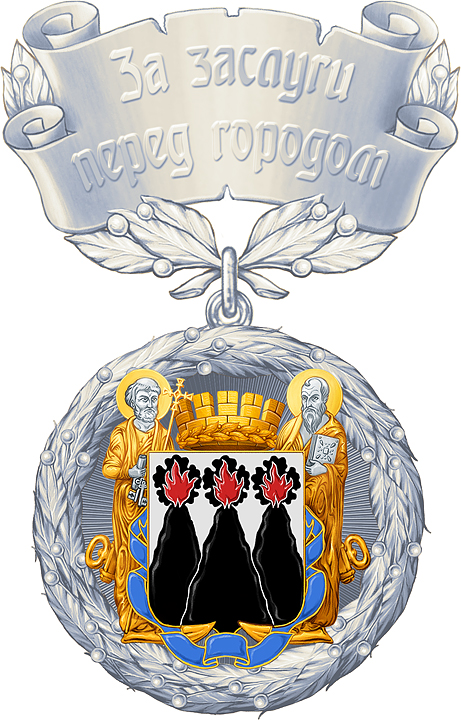 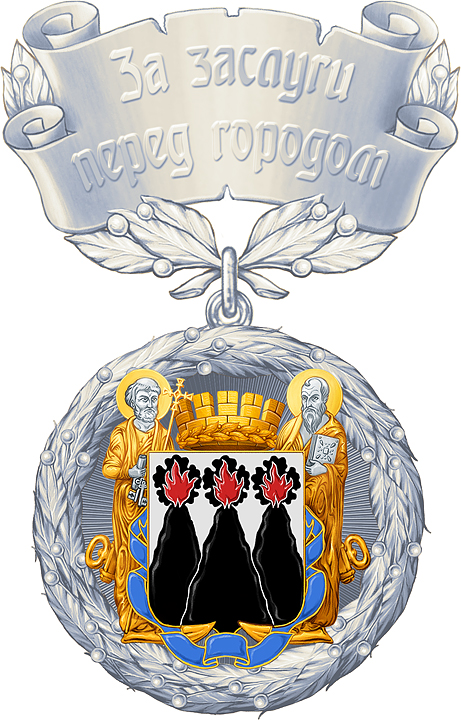 Описаниепочётного знака «За заслуги перед городом»Почётный знак «За заслуги перед городом» представляет собой медальон, выполненный в виде герба Петропавловска-Камчатского городского округа в его полной версии (с короной, щитодержателями и орденской лентой), наложенного на лавровый венок. Внутреннее пространство венка заполнено расходящимися из центра лучами. Знак выполнен из серебра 925 пробы с локальной позолотой герба. Медальон подвешен к колодке из литого серебра 925 пробы. На колодке выполнена надпись «За заслуги перед городом».На оборотной стороне почетного знака выполнена надпись «Петропавловск-Камчатский городской округ» и указан номер почетного знака, соответствующий номеру удостоверения почетного знака.Решением от 21.07.2011 № 406-нд (20.07.2011 № 1183-р) приложение 2 изложено в новой редакции.Приложение 2к Решению Городской ДумыПетропавловск-Камчатскогогородского округаот 05.11.2009 № 185-нд«О почетном знаке «За заслуги перед городом»Описание удостоверения почетного знака«За заслуги перед городом»1. На лицевой стороне удостоверения почётного знака «За заслуги перед городом» (далее – удостоверение), в середине изображен герб Петропавловск-Камчатского городского округа, ниже надпись «Удостоверение», выполненные тиснением под золото.2. На левой странице внутреннего разворота удостоверения в центре размещается изображение почётного знака «За заслуги перед городом» в цветном исполнении. В правовом нижнем углу располагается подпись Главы Петропавловск-Камчатского городского округа, скрепленная печатью Городской Думы Петропавловск-Камчатского городского округа.3. На правой стороне разворота указываются:- фамилия, имя, отчество гражданина либо наименование организации, общественного объединения, награжденных почётным знаком «За заслуги перед городом»;- реквизиты решения Городской Думы Петропавловск-Камчатского городского округа о награждении почётным знаком «За заслуги перед городом»;- подпись Главы Петропавловск-Камчатского городского округа, скрепленная печатью Городской Думы Петропавловск-Камчатского городского округа.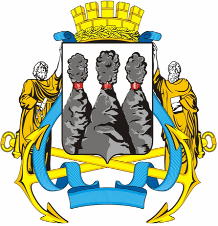 ГОРОДСКАЯ ДУМАПЕТРОПАВЛОВСК-КАМЧАТСКОГО ГОРОДСКОГО ОКРУГА28.10.2009 № 611-р18-я сессияг. Петропавловск-КамчатскийО принятии решения о почетном знаке «За заслуги перед городом»Председатель Городской ДумыПетропавловск-Камчатскогогородского округаИ.Ю. Данкулинец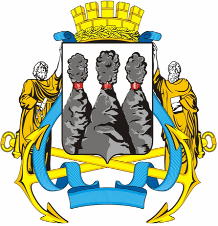 ГОРОДСКАЯ ДУМАПЕТРОПАВЛОВСК-КАМЧАТСКОГО ГОРОДСКОГО ОКРУГА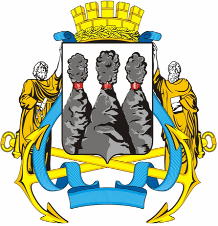 УДОСТОВЕРЕНИЕ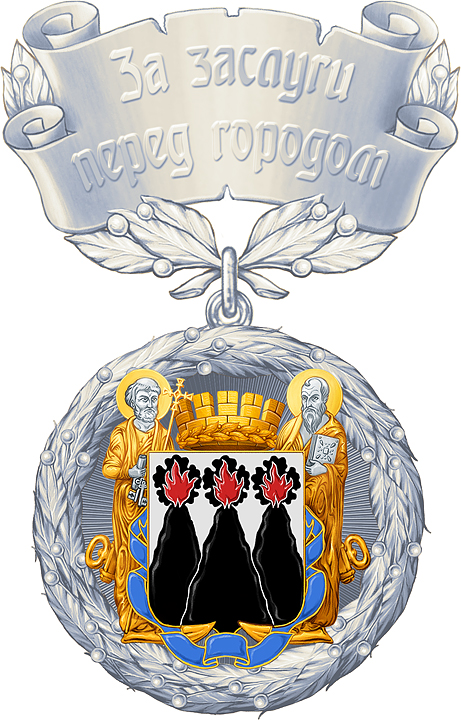 М.П.Глава Петропавловск-Камчатскогогородского округаУдостоверение № _______________________________________________________________________(Ф.И.О. / наименование)награжден(а) почётным знаком «За заслуги перед городом»решением Городской Думы Петропавловск-Камчатскогогородского округа от _________ № _______М.П.Глава Петропавловск-Камчатскогогородского округа